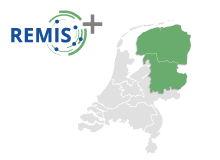 REGIONAAL  MICROBIOLOGISCH  INFECTIOLOGISCH SYMPOSIUM (REMIS+) LANCERING van het ABR ZORGNETWERK NOORD- NEDERLANDOP WOENSDAG 3 april 2017 van 18.00-21.00 uurLocatie: Izore, LeeuwardenAanmelden graag via www.remis-plus.netHet infectiepreventienetwerk REMIS+,  de GGD/GHOR  in Friesland, Groningen en Drenthe  alsook het Acute Zorg Netwerk Noord- Nederland (AZNN) nodigen u uit  voor de lancering van het Antibiotica resistentie Zorgnetwerk Noord-Nederland op 3 april as. Bij toenemende transmissie en introductie van resistente micro-organismen neemt de noodzaak toe van samenwerking tussen schakels in de zorgketen. REMIS+ is in 2013 opgericht door de  microbiologische laboratoria in Noord Nederland om de onderlinge regionale samenwerking te vergemakkelijken. In juni 2015 heeft de minister van VWS een meerjarenagenda Antibioticaresistentie vastgesteld.  Het infectiepreventienetwerk REMIS+ en de GGD /GHOR in Friesland, Groningen, Drenthe hebben de handen ineengeslagen en  vormen nu tezamen het ABR Zorgnetwerk Noord-Nederland. Voor deze taak zijn ze bestuurlijk ondergebracht bij de ketenorganisatie Acute Zorg Netwerk  Noord- Nederland (AZNN).Deze bevat meerdere taken die zich nadrukkelijk richten op het bevorderen en realiseren van meer samenhang tussen de publieke gezondheidszorg, de eerste lijn, de tweede lijn en de langdurige zorg. Een van de speerpunten in deze agenda is het organiseren en samenwerken in de keten binnen de regio door een gezamenlijke aanpak, verbeterde communicatie en bevordering van kennis- en data-uitwisseling voor de bestrijding van antibioticaresistentie.  .  PROGRAMMA: 17.30-18.00 uur 		Ontvangst 18.00-18.10  uur	Welkom door Karola Waar, Izore18.10-18.40 uur	 	BRMO data Friesland  - Jan van Zeijl, Izore18.40-19.10 uur	 	Project Tytsjerksteradiel - Jolanda Wiersinga, GGD Fryslân19.10- 19.40  uur 	Pauze19.40-20.00 uur	MRSA poli door Daphne Scoop, Izore20.00- 20.05 uur	Pauze	20.05- 20.35 uur	Lancering ABR Zorgnetwerk Noord- Nederland met de leden van de Stuurgroep  Jacob Dijkstra,  Izore; Margreet de Graaf, GGD/GHOR;  Wilfred Juurlink,  Alliade;  Victor Verrijp, UMCG en van het  Co-ordinatie team Alex Friedrich , UMCG;  Peter van der Tas, GGD Fryslân  20.35-21.00 uur		Feestelijke afsluiting